О внесении изменений в постановление администрации Малояушского сельского поселения от 06.07.2018 № 39 «Об утверждении Административного регламента администрации Малояушского сельского поселения Вурнарского района Чувашской Республики по предоставлению муниципальной услуги «Выдача разрешений на строительство, реконструкцию объектов капитального строительства»В соответствия Федерального закона от 27.12.2019 № 472-ФЗ «О внесении изменений в Градостроительный кодекс Российской Федерации и отдельные законодательные акты Российской Федерации» и на основании протеста прокуратуры Вурнарского района Чувашской Республики от 15.02.2020 года за №03-04-2020, администрация Малояушского сельского поселения Вурнарского района Чувашской Республики постановляет:Внести в постановление администрации Малояушского сельского поселения от 09.07.2018 № 39 «Об утверждении Административного регламента администрации Малояушского сельского поселения Вурнарского района Чувашской Республики по предоставлению муниципальной услуги «Выдача разрешений на строительство, реконструкцию объектов капитального строительства»  (далее – постановление) следующие изменения: в приложении к постановлению в Административном регламенте администрации Малояушского сельского поселения Вурнарского района Чувашской Республики по предоставлению муниципальной услуги «Выдача разрешений на строительство, реконструкцию объектов капитального строительства»: В пункте 2.4.1. слова «в течение 7 рабочих дней» заменить словами «в течение 5 рабочих дней».В пункте 2.4.2. слова «в срок не более чем 7 рабочих дней» заменить словами «в срок не более чем 5 рабочих дней».В пункте 2.4.4. слова «не позднее 7 рабочих дней» заменить словами «не позднее 5 рабочих дней».Пункт 2.7.2. изложить в следующей редакции:«2.7.2 В случае направления лицами, указанными в частях 21.5 - 21.7 и 21.9 статьи 51 ГрК РФ уведомления о переходе прав на земельные участки, права пользования недрами, об образовании земельного участка в орган местного самоуправления, орган местного самоуправления вправе внести изменения в разрешение на строительство.Лица, указанные в частях 21.5 – 21.7 и 21.9 статьи 51 ГрК РФ, вправе одновременно с уведомлением о переходе к ним прав на земельные участки, права пользования недрами, об образовании земельного участка представить в орган местного самоуправления копии документов, предусмотренных пунктами 1 – 4 части 21.10 статьи 51 ГрК РФ.». Пункт 2.10.3. изложить в следующей редакции:«2.10.3 Основанием для отказа во внесении изменений в разрешение на строительство является:1) отсутствие в уведомлении о переходе прав на земельный участок, права пользования недрами, об образовании земельного участка реквизитов документов, предусмотренных соответственно пунктами 1 - 4 части 21.10 статьи 51 ГрК РФ, или отсутствие правоустанавливающего документа на земельный участок в случае, указанном в части 21.13 статьи 51 ГрК РФ, либо отсутствие документов, предусмотренных частью 7 статьи 51 ГрК РФ, в случае поступления заявления о внесении изменений в разрешение на строительство, кроме заявления о внесении изменений в разрешение на строительство исключительно в связи с продлением срока действия такого разрешения;2) недостоверность сведений, указанных в уведомлении о переходе прав на земельный участок, права пользования недрами, об образовании земельного участка;3) несоответствие планируемого размещения объекта капитального строительства требованиям к строительству, реконструкции объекта капитального строительства, установленным на дату выдачи градостроительного плана образованного земельного участка, в случае, предусмотренном частью 21.7 настоящей статьи. При этом градостроительный план земельного участка должен быть выдан не ранее чем за три года до дня направления уведомления, указанного в части 21.10 статьи 51 ГрК РФ;4) несоответствие планируемого размещения объекта капитального строительства требованиям к строительству, реконструкции объекта капитального строительства, установленным на дату выдачи представленного для получения разрешения на строительство или для внесения изменений в разрешение на строительство градостроительного плана земельного участка в случае поступления заявления о внесении изменений в разрешение на строительство, кроме заявления о внесении изменений в разрешение на строительство исключительно в связи с продлением срока действия такого разрешения. В случае представления для внесения изменений в разрешение на строительство градостроительного плана земельного участка, выданного после получения разрешения на строительство, такой градостроительный план должен быть выдан не ранее чем за три года до дня направления заявления о внесении изменений в разрешение на строительство;5) несоответствие планируемого объекта капитального строительства разрешенному использованию земельного участка и (или) ограничениям, установленным в соответствии с земельным и иным законодательством Российской Федерации и действующим на дату принятия решения о внесении изменений в разрешение на строительство, в случае, предусмотренном частью 21.7 статьи 51 ГрК РФ, или в случае поступления заявления застройщика о внесении изменений в разрешение на строительство, кроме заявления о внесении изменений в разрешение на строительство исключительно в связи с продлением срока действия такого разрешения;6) несоответствие планируемого размещения объекта капитального строительства требованиям, установленным в разрешении на отклонение от предельных параметров разрешенного строительства, реконструкции, в случае поступления заявления застройщика о внесении изменений в разрешение на строительство, кроме заявления о внесении изменений в разрешение на строительство исключительно в связи с продлением срока действия такого разрешения;7) наличие у уполномоченного на выдачу разрешения на строительство органа местного самоуправления информации о выявленном в рамках государственного строительного надзора, государственного земельного надзора или муниципального земельного контроля факте отсутствия начатых работ по строительству, реконструкции на день подачи заявления о внесении изменений в разрешение на строительство в связи с продлением срока действия такого разрешения или информации органа государственного строительного надзора об отсутствии извещения о начале данных работ, если направление такого извещения является обязательным в соответствии с требованиями части 5 статьи 52 ГрК РФ, в случае, если внесение изменений в разрешение на строительство связано с продлением срока действия разрешения на строительство. В этом случае уполномоченный на выдачу разрешений на строительство орган местного самоуправления обязан запросить такую информацию в соответствующих органах государственной власти или органе местного самоуправления, в том числе с использованием единой системы межведомственного электронного взаимодействия и подключаемых к ней региональных систем межведомственного электронного взаимодействия;8) подача заявления о внесении изменений в разрешение на строительство менее чем за десять рабочих дней до истечения срока действия разрешения на строительство.».В абзаце втором  п.3.1.2 слова «в срок не позднее трех рабочих дней со дня получения заявления о выдаче разрешения на строительство в случаях строительства, реконструкции объекта капитального строительства» исключить.Пункт 3.1.3 дополнить абзацем следующего содержания: "Разрешение на строительство выдается в форме электронного документа, подписанного электронной подписью, в случае, если это указано в заявлении о выдаче разрешения на строительство.".Пункт 3.1.4 дополнить абзацем следующего содержания: "Разрешение на строительство выдается в форме электронного документа, подписанного электронной подписью, в случае, если это указано в заявлении о выдаче разрешения на строительство.".Пункт 3.1.5 дополнить абзацем следующего содержания: "Уведомление об отказе в выдаче разрешения на строительство выдается в форме электронного документа, подписанного электронной подписью, в случае, если это указано в заявлении о выдаче разрешения на строительство.".В абзаце втором  п.3.3.2  слова «в срок не позднее трех рабочих дней со дня получения заявления о выдаче разрешения на строительство с внесенными изменениями» исключить.В пункте 3.3.3:          в абзаце  втором  слова «в срок не более чем 6 рабочих дней» заменить словами «в течение пяти рабочих дней;»; дополнить абзацем следующего содержания:"Уведомление, документы, предусмотренные пунктами 1 - 4 части 21.10 статьи 51 ГрК РФ, заявление о внесении изменений в разрешение на строительство (в том числе в связи с необходимостью продления срока действия разрешения на строительство), а также документы, предусмотренные частью 7 статьи 51 ГрК РФ, в случаях, если их представление необходимо в соответствии с частью 21.14 ГрК РФ, могут быть направлены в форме электронных документов. Решение о внесении изменений в разрешение на строительство или об отказе во внесении изменений в разрешение на строительство направляется в форме электронного документа, подписанного электронной подписью, в случае, если это указано в заявлении о внесении изменений в разрешение на строительство.".В пункте 3.3.4.:  в абзаце втором слова «но не позднее 7 рабочих дней» заменить словами «в течение пяти рабочих дней;»; дополнить абзацем следующего содержания:"Решение о внесении изменений в разрешение на строительство или об отказе во внесении изменений в разрешение на строительство направляется в форме электронного документа, подписанного электронной подписью, в случае, если это указано в заявлении о внесении изменений в разрешение на строительство.".Настоящее постановление вступает в силу после его официального опубликования в информационном издании «Бюллетень Малояушского сельского поселения». Глава Малояушского сельского поселенияВурнарского района Чувашской Республики:                                             С.К.ВолковЧАВАШ РЕСПУБЛИКИВАРНАР РАЙОНĚ 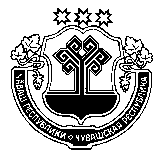 ЧУВАШСКАЯ РЕСПУБЛИКА ВУРНАРСКИЙ РАЙОН  КӖҪН КИПЕКЯЛ ПОСЕЛЕНИЙЕНАДМИНИСТРАЦИЕ ЙЫШАНУ «16» пуш 2020 ҫ.  № 19          Кĕҫн Кипек салиАДМИНИСТРАЦИЯ МАЛОЯУШСКОГО СЕЛЬСКОГОПОСЕЛЕНИЯ ПОСТАНОВЛЕНИЕ«16» марта  2020 г.   № 19с.Малые Яуши